SUPPLEMENTARY MATERIAL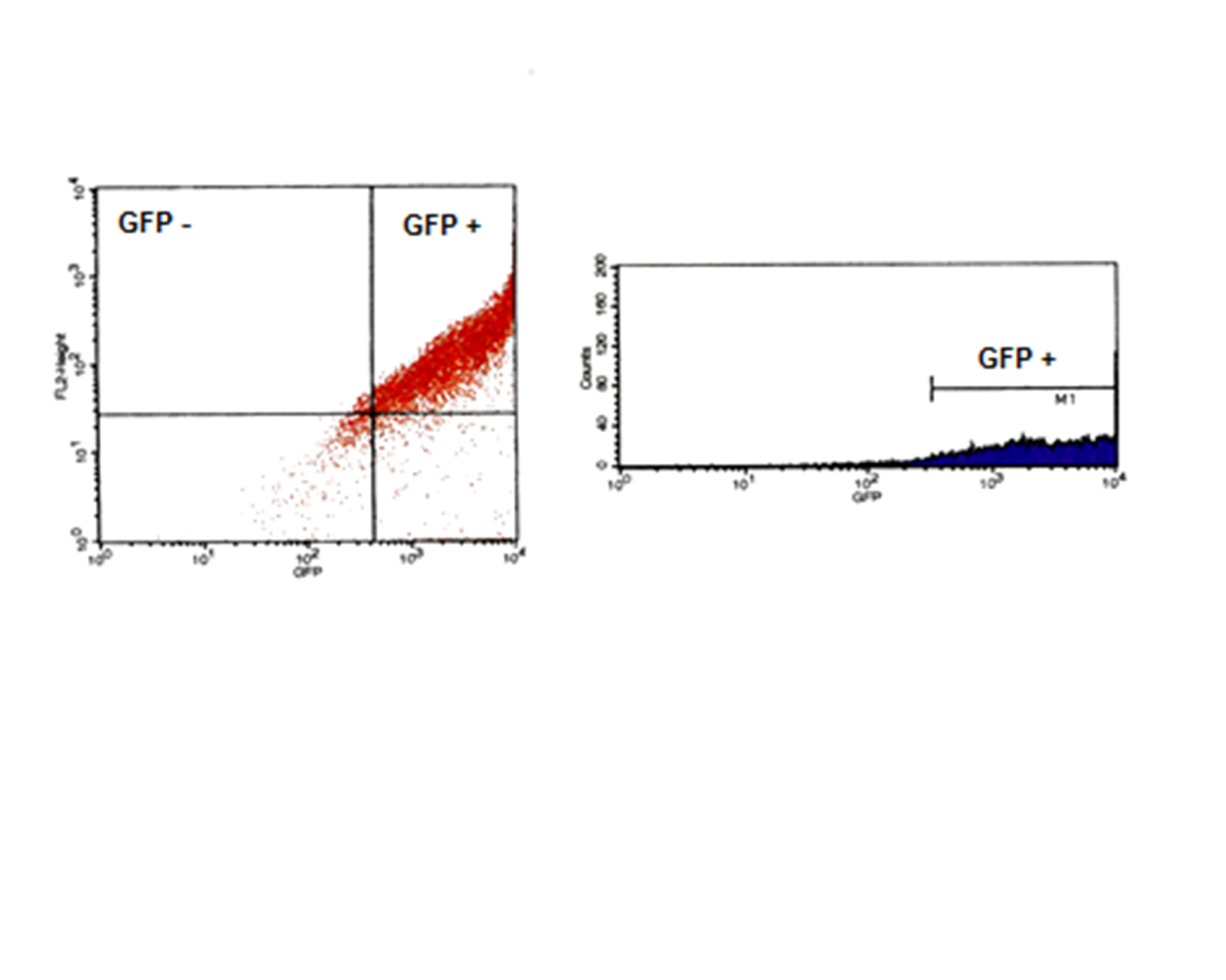 Supplementary Fig. 1. Representative flow cytometry analysis of GFP+ TH+ rBM-MSCs. The GFP+ cell number was determined by FL1 (525 nm-green) and 92.09%5.88% GFP+ TH+ rBM-MSC was detected in total cell number (FL2). GFP, green fluorescent protein; TH, tyrosine hydroxylase; rBM-MSC, rat bone marrow mesenchymal stem cells.